COMPETENCIAS CONVERSACIONALES DE UN COACHEste artículo está tomado deMaestría enDirección de EmpresasUniversidad del CEMAComponentes de las conversacionesEl profesor Rafael Echeverría en su libro “La Empresa Emergente” plantea unadivisión de las conversaciones en tres sub-dominios.El lenguajeLa emocionalidadLa corporalidadA su vez plantea que en cada uno de estos sub-dominios conversacionales se puedenreconocer competencias específicas que inciden en la eficiencia y la efectividad de laconversación.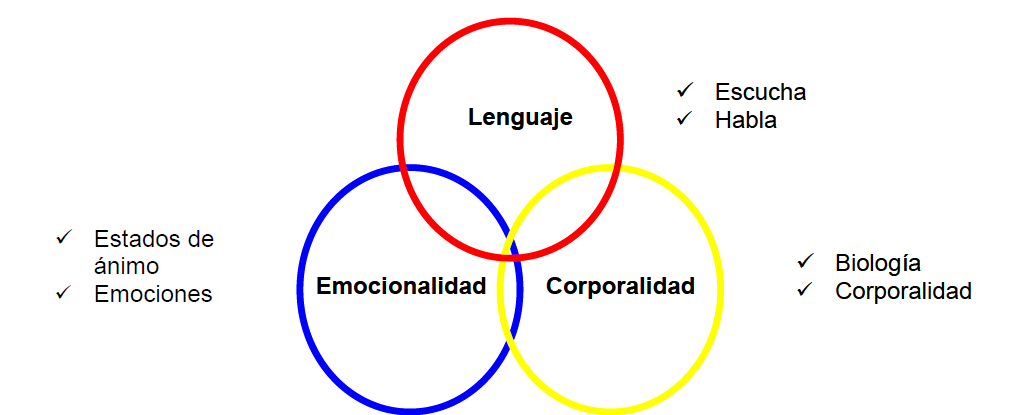 Las dos facetas del lenguajeEl lenguaje presenta dos facetas que son el hablar y el escuchar, si bien por másimportante que pueda ser esta distinción para la mejora individual de cada una lasmismas, es solo una distinción de dos dimensiones diferentes del lenguaje, ya que en lacomunicación humana no existe el hablar sin escuchar y viceversa.La EscuchaGeneralmente se piensa que es más importante el hablar que escuchar, considerandoque hablar es la parte activa del lenguaje, mientras que la escucha es pasiva. Casiinstintivamente pensamos que si hablamos lo suficientemente claro y fuerte, seremosbien escuchados y que la escucha es casi una consecuencia de nuestra habla.Y entonces en ese esquema donde nosotros ejercemos el habla, solemos observaren los demás la falta de capacidad de escucha, transfiriendo a los demás el hecho de noescucharnos. Con lo cual nos asignamos en la escucha una participación muy escasa, laque suele limitarse a que “no nos sabemos hacer escuchar”.Los problemas de escucha casi siempre son recíprocos. Quién no se sienteescuchado, normalmente tampoco sabe escuchar a los demás. El problema no esnecesariamente del otro. El problema está en la relación. Para avanzar en su resolución,sin embargo, es indispensable comenzar trabajando con la propia escucha de quién no seMaestría ensiente escuchado. Ese es el punto de partida y de no iniciar el proceso de aprendizajedesde allí es muy posible que no podamos llegar muy lejos. Todo lo demás, deproducirse, “vendrá por añadidura”. El cambio del otro será el resultado de nuestropropio cambio.La escucha efectiva valida y aumenta la capacidad de acción del habla. Es elescuchar, no el hablar lo que le da sentido a lo que decimos. Por lo tanto, elescuchar es lo que dirige todo el proceso de comunicación.Tom Peters enfatiza que una de las principales razones del bajo rendimiento delmanagement norteamericano está en el hecho de que los gerentes y líderes no escuchana sus empleados, ni a sus clientes, ni lo que está sucediendo en le mercado. Petersrecomienda “obsesionarse” con escuchar.Saber escuchar en forma efectiva exige también un entrenamiento permanente,escuchar es la primera competencia y el pilar fundamental a desarrollar comocompetencia conversacionalEl modelo de transmisión de información no es aplicable a la escucha.Existe aún una noción equivocada de la comunicación entre personas, basada enla noción de transmisión de información, que viene heredada de la ingeniería de lacomunicación, en la cual el esquema básico es que existe un transmisor y un receptor.Este modelo que es muy útil en cuestiones técnicas de transmisión, es muy deficientecuando se lo intenta aplicar para comprender la comunicación humana.Básicamente esto sucede por dos razones. La primera porque en ese modelo nose tiene en cuenta uno de los principales aspectos que interviene en la comunicaciónhumana que es la cuestión de que lo que percibimos está filtrado por nuestros sentidos ysegundo por la interpretación que le damos a lo percibido.El biólogo Humberto Maturana dice “El fenómeno de comunicación no dependede lo que se entrega, sino de lo que pasa con el que recibe. Y esto es un asunto muydistinto que el hecho de transmitir información, en la cual lo que se recibe el receptor esprácticamente igual a lo que entrega el transmisor.Normalmente basado en este modelo de comunicación, no nos preocupamos deverificar si el sentido que nosotros damos a lo que escuchamos corresponde a aquel quele da la persona que habla. Y cuando lo que se ha dicho no es escuchado en la formaesperada por el que habla, se produce una “brecha crítica”, generando historias y juiciosentren las personas, los que a su vez generan problemas de comunicación másprofundos.Escuchar no es oírOír es la capacidad biológica que poseen algunas especies vivas de ser estimuladas porperturbaciones ambientales en forma tal que generen el dominio sensorial llamadosonido, por lo cual es un fenómeno biológico por el cual podemos distinguir sonidos ennuestras interacciones con un medio el que puede estar constituido por otros seres vivose inclusive personas.Escuchar es un fenómeno totalmente diferente. Aunque su raíz es biológica ydescansa en el fenómeno de oír, escuchar es diferente de oír. Escuchar pertenece aldominio del lenguaje y se constituye en nuestras interacciones con otros.Lo que diferencia el escuchar del oír es el hecho de que cuando escuchamos,generamos un mundo interpretativo. El acto de escuchar siempre implica comprensióny, por lo tanto, interpretación. Cuando atribuimos una interpretación a un sonido,pasamos del fenómeno del oír al fenómeno de escuchar. Aquí reside el aspecto activodel escuchar. Cuando observamos que escuchar implica interpretar, nos damos cuentaque el escuchar no es la dimensión pasiva de la comunicación que se suponía que era.El fenómeno interpretativo es de tal importancia en el fenómeno de escuchar,que es posible escuchar aun cuando no haya sonidos y, en consecuencia, aun cuando nohaya nada que oír, pudiendo escuchar los silencios. El profesor Echeverría en Ontologíadel Lenguaje, dice “también escuchamos los gestos, las posturas del cuerpo y losmovimientos en la medida que seamos capaces de atribuirles un sentido”Y esto queda bien reflejado en una conversación entre sordomudos o inclusiveen el cine mudo en los cuales no hay palabra.Por lo cual podemos decir que:Escuchar = Percibir (no solo oír) + Interpretar (de acuerdo al foco y del “Para que”)Siempre escuchamos “para” algo, dado lo que nos interesa y la focalización quehacemos, escuchamos para nuestros intereses (Inquietud) o para los intereses de otraspersonas.La inquietud es aquello que nos hace actuar, no siempre es expresada en elhablar.Podemos aprender a Indagar y Escuchar las inquietudes de las personas con lascuales coordinamos acciones.La inquietud tiene dos formas de manifestares:a)Una necesidad de solución concreta o posición tomada (“necesito cambiar miautomóvil”), en la cual queda expresada directamente.b) Como una preocupación, es decir lo que subyace y genera la posible solución(“con este automóvil no puedo hacer un viaje largo”) y que necesitamos explorar lapreocupación para llegar a un interés.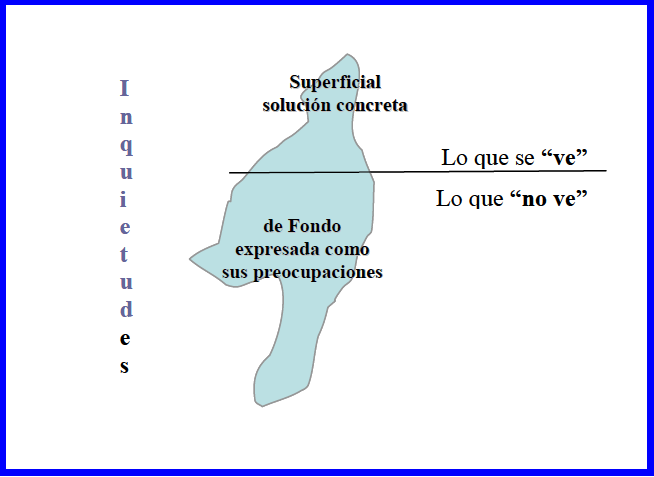 El Escuchar Efectivamente reduce la “brecha crítica” de la que hablamos antes,permitiendo reconocer puntos de vistas ajenos y acercarse a la comprensión denecesidades recíprocas.Escuchas No efectivas:La Escucha Intermitente es la de oír las palabras pero no escuchar realmente la frasecompleta y no interpreta los significados más profundos de lo que se dice, seinterrumpe continuamente al que habla, contestando superficialmente oreaccionando a palabras que escucha sin prestar total atención al contenido profundoo sentimiento de lo expresado. En general comienza su frase con ¡NO; NO….. !!La Escucha Ausente: Se lleva a cabo una escucha sin reacciones. A menudo fingeatención mientras piensa en otras cosas. Presta muy poca atención son personas paralas cuales una discusión es sólo un pretexto para hablar. Son los típicos que oyencon mirada ausente.Escucha Previa Automática o Prejuiciosa: es la que se escucha desde mis pre-juiciosu opiniones previos a la conversación. Le da poca oportunidad al que habla porqueya se tiene un prejuicio anterior, por lo tanto lo que interpreto de lo que estádiciendo, está sesgado por el preconcepto que tenía y que automáticamente deja sinoportunidad interpretar algo distinto.Escuchas Efectivas:Escucha Empática, Foco en la inquietud del otro: El que escucha se abstiene dejuzgar a la persona que está hablando, intentando ver las cosas también bajo el puntode vista del interlocutor.Algunas características de este nivel incluyen la actitud consciente, atenta ypresente, no dejándose distraer, poniendo atención en toda la comunicación de quienhabla, incluso el lenguaje del cuerpo, siendo empáticos con los sentimientos,pensamientos y sintiendo que sólo se está atento a la escucha.La Escucha empática requiere de dos tipos de aperturas:1. Ir de “Visita al mundo del otro”, dado que al hablar emitimos opiniones yestas opiniones son la ventana de cómo pensamos, al escucharlos podemosinterpretar a nuestro interlocutor, como piensa, que cosas le interesa, medice de cómo él ve el mundo.También al visitar el mundo del otro podemos escuchar a nuestrointerlocutor algo que a lo mejor no dice explícitamente como ser:Algo que necesita, que ofrece, algún reclamo o expectativa, algúncompromiso, escuchar o leer entre líneas.2. La otra es Abrirse a la Posibilidad de ser Transformado por la Interpretacióndel otro. No tomando como verdaderas solamente nuestra interpretación o ladel otro, si la posibilidad de observar cual de las dos interpretaciones más meconviene o es mas adecuada a mis objetivos y del otro.Escucha Dirigida, Foco en tu objetivo, tu Inquietud. Es la escucha que está dirigida a ti ¿para qué? Que fue establecida por vos antes de tener esta conversación, es el tipo de escucha que está esperando la oportunidad de insertar su objetivo dentro dela conversación. Ejemplo, cuando mi objetivo es vender mi auto, escucho todo parala oportunidad de venderlo, seguramente empezaré a escuchar negocios que antes depensar en venderlo no escuchaba.Los cuatro pilares de una escucha efectivaComo mencionara, la escucha efectiva, es el primer componente de las competenciasconversacionales que es importante desarrollar y para esto proponemos entrenamiento ypráctica permanente.Primer pilar Silencio:Cuando dejamos hablar sin interrumpirlas, escuchando en silencio, la mayoría de laspersonas dan naturalmente un cúmulo de informaciones. Utilizando únicamente, en larelación, fórmulas con “Hum., hum....”, “Entiendo”, “Ya veo”, “Esto no lo sigo”, quedemuestran claramente que sigue las palabras de su interlocutor.Cuando estamos en silencio, en escucha total, solo tenemos dos razones para tomar lapalabra.Hacer saber que se comprende bien.Pedir una aclaración cuando no se comprende algo.En este caso, de modo no verbal, indicamos que vamos a tomar la palabra,desincronizandonos ligeramente (en general con una señal corporal suave).Segundo pilar: Las preguntas activadoras o abiertas.Esto permite activar la conversación, estimulando la expresión de quien habla, con unasensación de libertad total.Preguntas abiertas como por ejemplo¿Qué significa para ti.....?¿Cómo piensas hacerlo?No es conveniente efectuar preguntas cerradas, por que se convierten rápidamente en uninterrogatorio, y descarta las preguntas que sugieren u orientan las respuestas.Tercer pilar: La reformulaciónReformular consiste en repetir de manera más concisa o explícita lo que quien hablaacaba de decir.La reformulación necesita que no se agreguen comentarios, ni tampoco que se suprimanpartes y en general es conveniente comenzarla con expresiones como:“ Entonces......”“Dicho de otro modo.....”“Por lo que entendí....”El objetivo de la reformulación es por un lado disminuir la “brecha” interpretativa,dando lugar a aportar modificaciones por el que habló o la conformidad y por otro quese sienta más confiado al ser comprendido, permitiendo profundizar su discurso ypreparar el terreno para el cuarto pilar.Cuarto pilar. Las preguntas de precisión.Es necesario que las preguntas sean también abiertas, para no transformar laconversación en un interrogatorio,, ya que en general los interrogatorios provocanbloqueos o desincronizaciones en la “danza de las conversaciones”.Preguntas como¿Dime mas por favor acerca de......?Permiten insertar nuestro objetivo en la conversación.El HablaPodemos usar el lenguaje con que hablamos de dos maneras básicas, en forma“Descriptiva” explico lo que pasa u observo y en forma “Generativa” hacer que lascosas pasen.En la primera, la caracterizamos como que estamos en la tribuna o en la cabinade transmisión relatando los acontecimientos de las observaciones y hechos que vemos,dando nuestra opinión o abriendo juicios de los mismos.En la segunda, la caracterizamos como que nos bajamos de la tribuna y nosmetimos en la cancha como “Jugador” haciendo que las cosas pasen, creandoresultados a través de pedidos, ofertas, promesas, declaraciones y en este rol generamostransformaciones.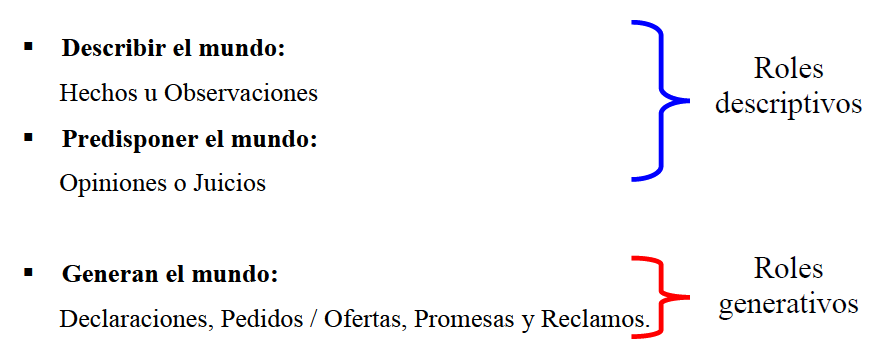 En realidad en el habla a través de la indagación y del exponer/alegar se pone enjuego el auténtico y respetuoso interés por conocer profundamente las formulaciones,ideas, propuestas del interlocutor, y de igual manera, presentar los propios puntos devista con eficacia.1. Indagar, consideramos indagar como hablar para la inquietud del otro pero connuestro foco de interés, acá esta superpuesto con el cuarto pilar de la escuchaefectiva con las preguntas de precisión.Preguntar para que el otro revele sus inquietudes y de a conocer su forma deobservar la situación y los cursos de acción que considera más adecuados.Esto nos sirve entre otras cosas para saber que necesidades tiene, queinformación nos puede dar que nos sea útil.Esta indagación puede ser en el sentido horizontal: Que es cuando se haceindagación en hechos particulares en superficie.Indagación vertical: que es cuando se “cala”en profundidad, primero enexperiencias personales.Indagación transversal: Experiencias en relación con otros.Indagación ortogonal: Cuando indagamos algún “cabo suelto”2. Exponer/Alegar, consideramos exponer como hablar para la inquietud de uno.Hablar desde nuestras inquietudes, dando a conocer la forma como observamosla situación y los cursos de acción que consideramos más adecuados. Al exponerhago saber que es lo que quiero que suceda.En la danza de las conversaciones que estamos pretendiendo liderar, en un comienzoconviene hablar mas para la indagación, con preguntas de precisión, generandocontexto y conociendo las inquietudes de la persona con la que estas hablando, paradespués enfocarte en un hablar exponiendo hacia nuestros objetivos.Sub-dominio de la CORPORALIDADLos expertos en comunicación estiman que el 60% de la comunicación está representadapor este sub-dominio.El mensaje que transmiten la postura, las expresiones, los movimientoscorporales, la respiración, el tono y ritmo de la voz, es mucho más significativo que elque transmiten las palabras en sí mismas.Cuando existe incongruencia entre lo que creemos o pensamos y lo que decimos,nuestro lenguaje corporal nos pone en evidencia inmediatamente. Por el contrario, unapalabra desafortunada puede ser atenuado su efecto por la “red de seguridad” de lacomunicación no verbal, si nuestro interlocutor percibe confianza y sinceridad ennuestro lenguaje corporal.La PNL descubrió que los comunicadores y líderes sobresalientes tienen lahabilidad de relacionarse con los demás generando un clima de confianza yentendimiento. Esta habilidad, que implica compenetrarse con la otra persona,sintonizarse, conectarse con sus creencias y sentimientos, se la ha definido comorapport.El secreto del rapport está en escuchar con todo el cuerpo.Hay un concepto que Deepak Chopra presenta en su libro Iluminación y que meha parecido muy interesante, que es referido a la respiración como indicador omanifestación más pura del sub dominio de la corporalidad. “La respiración es valiosapor que envía su mensaje en el ahora. Uno puede contener los pensamientos y lasemociones durante días, semanas, o años enteros antes de enfrentarlos. Pero lo máximoque podemos contener la respiración son unos pocos segundos”Así si lo que hablamos es lo que sentimos nuestro cuerpo estará en sintonía osincronización con lo que decimos y en lo que se refiere a la fase de la escucha silogramos escuchar con todo el cuerpo, practicando la observación en especial de larespiración como indicador menos manejable, de la postura, de los gestos, del tono devoz, lograremos concentrarnos en la otra persona como un todo y no en nuestros propiosprocesos mentales y de esta forma tendremos acceso a sus pensamientos y sentimientos.Si el rapport no se establece de manera natural, podemos liderar la situación debúsqueda de un mayor nivel de conversación utilizando una técnica simple de la PNLdenominada técnica del espejo, que se trata de que en forma gradual adopte unapostura, gestos, tono de voz y respiración, similar a la del interlocutorSe puede pensar que esta técnica es simple mímica, que no es algo natural. No esasí. Preste atención a las personas que conversan compenetradas: naturalmentesincronizan su postura, sus gestos, su voz.Más aún, el hecho de que la sincronización acompaña a un estado de confianza yentendimiento, nos permite comprobar la calidad de la relación.Mientras esté en una conversación, cambie su postura o mueva susextremidades. Esté atento a su interlocutor. Si su interlocutor lo sigue, estarácomprobando la conexión. Si no hay respuesta... desconfíe de lo que él o ella estádiciendo... no hay entendimiento y confianza genuinos.Esta técnica simple, se trata sólo de un primer paso, los mejores comunicadoresy líderes sincronizan no sólo el lenguaje corporal, sino también los valores, el estilo, elestado y los sentimientos de la otra persona.Sub-dominio de la emocionalidadHumberto Maturana sostiene que las emociones son predisposiciones para la acción. Laemoción siempre está presente aunque no siempre la escuchamos o reconocemos.Hemos comprobado lo expresado por Maturana, que de acuerdo a laemocionalidad que predomine en un individuo, en un equipo de trabajo o en la empresaen su conjunto, las acciones que se emprenden son muy diferentes. Por tanto laemocionalidad es un componente determinante en la productividad de todos ellos.Pero, tal como reconocemos que la emocionalidad afecta en la acción,descubrimos que los tres dominios son interdependientes, por lo cual lastransformaciones dadas en un dominio se traducirán en transformaciones en los demás.Por lo cual transformaciones en nuestra emocionalidad pueden perfectamente modificarnuestras conversaciones y posturas físicas. Sin embargo “(...) a menudo cambios en unode los tres dominios no logra conservarse, debido a la presión de coherencia queproviene de los otros dos. Ello obliga a intervenir simultáneamente en los tres paraasegurar que las transformaciones producidas en uno de ellos se encuentren concambios que les sean coherentes en los otros.De esto podemos inferir que fundamentalmente los dos caminos por el quepodemos modificar la emocionalidad será a través del lenguaje y la corporalidadEn el seminario de liderando el contexto, Cecilia Capón, presentó las seisemociones primarias que definiera Susana Bloch:AlegríaRabiaTristezaMiedoAmor eróticoTernuraEn este programa de auto-entrenamiento, la propuesta está limitada reconocer laspropias como las del interlocutor, ponerle nombre a esas emociones de forma de tal decon este primer paso comenzar una etapa de aceptación y posterior liderado de lasmismas.A su vez como complemento también es importante practicar la autoobservaciónde nuestro cuerpo en relación con las emociones.ANEXO 1Modelos mentales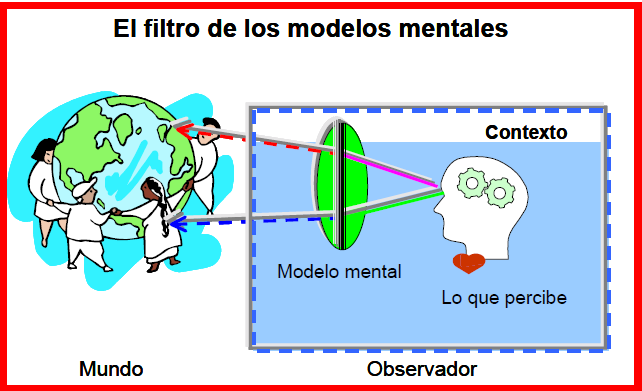 Peter Senge define los modelos mentales como supuestos profundamente arraigados,generalizaciones e imágenes que influyen sobre nuestra manera de observar el mundo y,por lo tanto, también sobre nuestra manera de elaborar los juicios y actuar en él.Los modelos mentales forman parte de nuestra existencia y debemos tomar enconsideración de que todos tenemos nuestros propios modelos mentales que serándiferentes y que ninguno es más valido que el otro (en especial el error frecuente deconsiderar que el nuestro es el único existente válido).Los modelos mentales operan permanentemente en cualquier ámbito de nuestravida condicionando nuestras percepciones. Sobre estas percepciones habráinterpretaciones y estas a su vez definirán acciones.La historia de los tres albañilesHabía tres albañiles trabajando en una construcción. Una persona que pasabase acercó a uno de ellos y le preguntó. “¿Qué esta haciendo, buen hombre?”.”Estoycolocando ladrillos-contestó. Es un duro trabajo con el que gano el pan de cada día”.Se acercó al segundo y reiteró la misma pregunta, a lo que el albañil respondió:“Estamos colocando ladrillos, construyendo juntos el lado norte de la estructura”.Finalmente se aproximó al tercero, quien ante la pregunta, y con orgullo, dijo:“Coloco ladrillos ayudando a levantar la catedral más hermosa para mi pueblo”ANEXO 2Método de investigación de las dos columnasLa idea central de este método6 es tomar conciencia de un subtexto que subyaceen todas nuestras conversaciones. Este subtexto no siempre consciente, esta conformadopor supuestos tácitos e implícitos, que por lo general terminan siendo desplazados,ocultados o negados, pero que, no obstante todas estas acciones, siguen estandopresentes en las conversaciones, provocando muchas veces situaciones no deseadas enlo personal, en la interrelación y en los resultados obtenidos de nuestras conversaciones.En ese subtextro suele haber pensamientos y todo tipo de juicios que son evitados porconsiderárselos peligrosos o riesgosos de decir. La importancia de esta metodologíaconsiste en explorar esos juicios y aprender a expresarlos honesta y honorablemente yaque encierran una poderosa riqueza que nos posibilitara diseñar y rediseñarconversaciones.El definir ese subtexto alojado en la columna izquierda es una técnica para “ver”como operan nuestros modelos mentales en situaciones particulares, manipulando lassituaciones para no afrontar nuestros verdaderos sentimientos y pensamientosobstaculizando la corrección de una situación contraproducente. Y no “verlos” nosimpide la oportunidad del aprendizaje.Bronca, rechazo, fastidio, miedo, descalificación, intolerancia, dudas,resentimientos, desconfianza, etc., son contenidos de la columna izquierda, donde sonbásicamente juicios, supuestos, interpretaciones, sensaciones y emociones que tenemosalojadas y que no sólo negativas sino que también hay positivas como sobrevaloraciones, ternura amor, etc.Ahora aparece la duda, si exponer la columna izquierda con las consecuencias dequedar expuestos, tener consecuencias no deseadas de ser mal conceptuados,descalificados, perder el empleo, rotura del vínculo, etc. o si la callo, las consecuencias–aunque aparentemente buenas en el corto plazo- a mediano y largo alcance tambiénson negativas y provocaran el mismo resultado.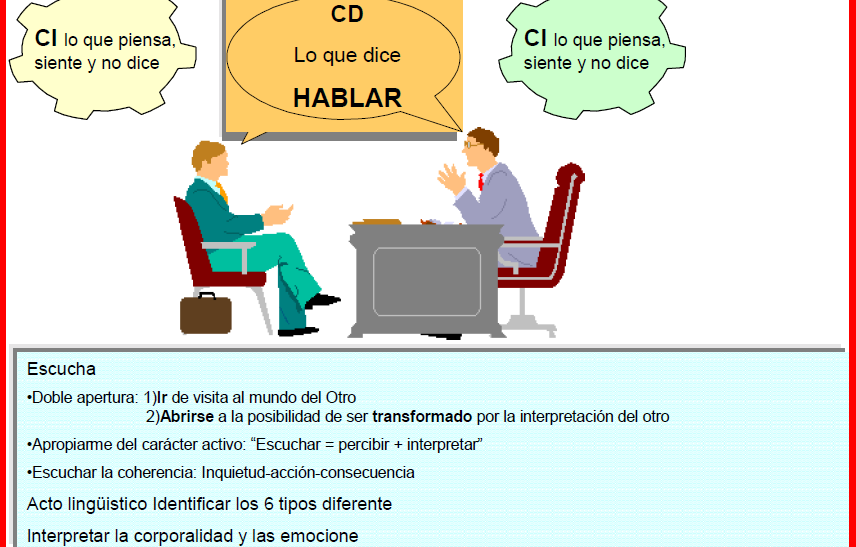 ANEXO 3Los seis actos lingüísticos del hablaBasado en los dos roles del lenguaje vistos en la pág. 18 , podemos diferenciar seis actos lingüísticos posible que hay en el habla y en la escucha.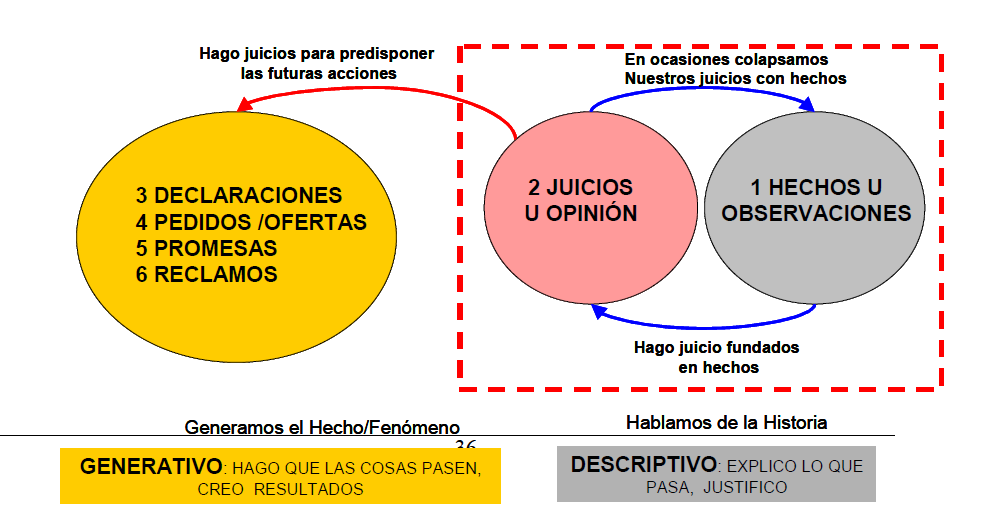 1.Hechos u observaciones: Se relaciona con el mundo de los hechos queobservamos y describimos. Por ejemplo cuando decimos “La temperatura ambientees de 30°C”, primero existe una temperatura ambiente y luego a través del lenguajey de una escala predefinida se afirma aquello que se observa.Cada vez que observamos y hablamos del mundo creado estamos haciendouna afirmación, y tal afirmación es aceptada como tal, cuando previamente se haconsensuado en un marco compartido por otra persona u observadores lo que se daen llamar un contexto declarativo común. Por ejemplo siguiendo con el ejemplo dela temperatura, se ha predeterminado el concepto de temperatura ambiente, la escalade medición y como medirla.Las afirmaciones pueden ser verdaderas o falsas, y lo que determina suveracidad es la prueba o evidencia que sostiene lo que se dice o afirma.En las afirmaciones hay un rasgo empírico que debe ser tenido en cuenta.Decir que ha nevado en tal ciudad es una afirmación, y su veracidad dependerá de laevidencia que se presente, en este caso, puede ser un testigo o un medio grafico querefleje el hecho.Las afirmaciones dan cuenta del mundo fáctico, del mundo de los hechos,siendo un acto lingüístico muy importante para coordinar acciones en el mundocreado.2. Juicios u opiniones: Los juicios se constituyen en un proceso mental por mediodel cual decimos que algo es de un modo o de otro, no describe nada de afuera, esuna interpretación de un hecho, habla de la persona u observador y le pertenece. Adiferencia de las afirmaciones, los juicios no son ni verdaderos ni falsos, pueden serfundados o infundados. Dada la intención y la información que contengan puedenser negativos (“Sos un mentiroso”) o positivos (“sos responsable”).Además como se refieren a como interpretamos los hechos o como calificolo que observo desde mi perspectiva, generan una predisposición tanto en mi con enel resto en quien me escucha.Como todo acto del habla, exige que al emitir una opinión o juicio lohagamos en forma responsable y efectivamente para que crezcan en autoridad, eneste caso, su fundamentación, define ese grado de efectividadAl observar su estructura podemos decir que en muchas situaciones sondichos en el presente, con datos del pasado, y afectan el futuro. Por lo cual losjuicios que tengamos de determinados hechos del pasado nos van a afectar enacciones del futuro, esto hace que sea tan importante tener juicios fundadospara poder tomar acciones efectivas (Ver Anexo VI “Juicios” –Pág. 40).3. Declaraciones: Se relacionan con el mundo futuro que buscamos crear.Cuando hacemos declaraciones no hablamos acerca del mundo que existe yobservamos sino que generamos un nuevo mundo para nosotros. Hacerdeclaraciones le corresponde a una persona u observador que no sólo tiene unmundo para observar sino también para crear.Por ejemplo cuando decimos vamos a estudiar química e inventar unmedicamento para curar tal enfermedad, estamos creando una realidad que hastaahora no existía.A diferencia de la afirmación, la declaración está hecha ahora con efecto enel futuro. Es la declaración como acto lingüístico la que lo crea, la que genera, porejemplo declaro estudiar química e inventar un remedio que actualmente no existe.Las afirmaciones pueden ser verdaderas o falsas, por su parte, lasdeclaraciones válidas o inválidas, dependiendo de la autoridad o poder de quien lasemite.Toda persona, entonces, tiene el poder potencial de efectuar determinadasdeclaraciones en el ámbito de la propia vida personal y en cuanto ejerza tal poderasienta su integridad como persona.4.Pedidos / ofertas Se relacionan con el mundo de acciones que generan losresultadosCuando tratamos el tema de pedidos y ofertas, nos referimos a los actos delhabla que se hacen cargo de que las cosas pasen, esto es la acción y los resultados,mas precisamente la coordinación de acciones y los resultados de las mismas.Los resultados de nuestras interacciones lingüísticas serán mejores cuantomás eficientes seamos en saber pedir y en saber ofrecer.5.Promesas: Cuando hacemos una promesa tenemos, por un lado el evento deplantearla, y, por otro el proceso de cumplirla.Cuando prometo hacer algo a otro, me comprometo y el valor delcompromiso es finalmente la capacidad de crear una nueva realidad, con el altoimpacto que tiene en nosotros y en los demás involucrados.Los seres humanos evitamos hacer promesas, especialmente por que noscoloca como responsable del cumplimiento de lo prometido, con lo cual conllevaun nivel de riesgo que debemos incluir y estar preparados para asumir.De la competencia de hacer y cumplir promesas dependen las relaciones, losresultados, el bienestar y la clase de persona que soy y que cuando no cumplo mispromesas pueden ser afectadas mis relaciones, los resultados, el presente y, enespecial, el futuro.Es esencial para activar el poder inherente en los seres humanos, que elevento de exponer y el proceso de cumplir la promesa deben ser realizados conresponsabilidad y, finalmente, que la posibilidad de no poder cumplir ciertaspromesas existe y ante esta instancia siempre contamos con la oportunidad de abriruna nueva conversación para una nueva coordinación de acciones.6. ReclamosLos seres humanos vivimos haciendo pedidos u ofertas, sin embargo, son muchaslas oportunidades en las cuales no recibimos conforme a lo que pedimos oesperamos que suceda con la oferta, para lo cual debemos iniciar una conversaciónde reclamo.Debe ser una conversación asertiva, honorable y a la vez rigurosas en los pasos aconsiderar, dirigida a la persona que corresponde y circunscripta al tema que generóel quiebre (falta de cumplimiento). Se basa en lo pasado pero con vistas a un futuro.Muchas veces la evitamos para no quedar como quejosos, o para no avergonzar alotro, o por evitar enfrentamientos o por estar muy escépticos con respecto a laposibilidad de un cambio, pero lo único que logramos si no iniciamos laconversación de reclamo es reforzar la incomodidad y poner en evidencia laincompetencia en nuestro accionar.Pasos para un reclamo efectivo1. Generar contexto para una conversación. El objetivo es generar accionesefectivas, no avergonzar ni descalificar.2. Afirmar y corroborar el compromiso previo.3. Aseverar y verificar el quiebre o falta de cumplimiento del compromiso4. Indagar en los motivos o razones del quiebre o los de falta de cumplimiento.5. Reportar daños en tres aspectos:a. En lo personal: “Me siento... “ (Hablar de uno, no hacer juicios del otro)b. En lo interpersonal: “Esto afectac. En la tarea: “tuvimos que tratar uno de los puntos del temario sin conocertu opinión resolviendo postergar la decisión a tomar hasta mañana”.6. Acordar nuevo compromiso.